            Рисунок 8                                                            ИГРА «ОДИН – СЕМЬ»               Образец: Один дятел – пять дятлов.            Рисунок 8                                                            ИГРА «ОДИН – СЕМЬ»               Образец: Один дятел – пять дятлов.            Рисунок 8                                                            ИГРА «ОДИН – СЕМЬ»               Образец: Один дятел – пять дятлов.     ДЯТЕЛ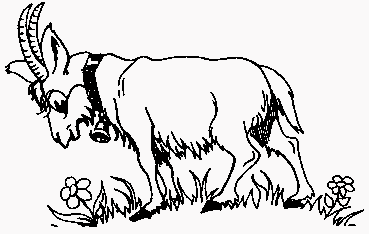                           КОЗЁЛ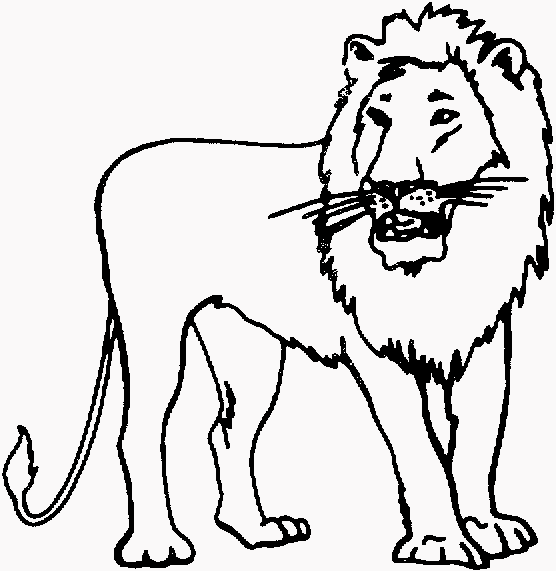                   ЛЕВ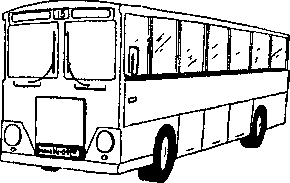                 АВТОБУС  7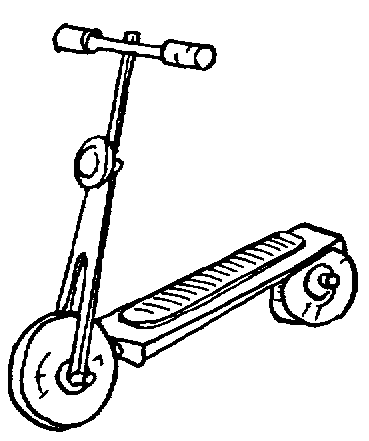         САМОКАТ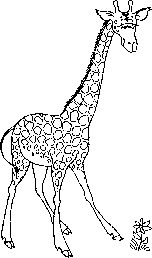                ЖИРАФ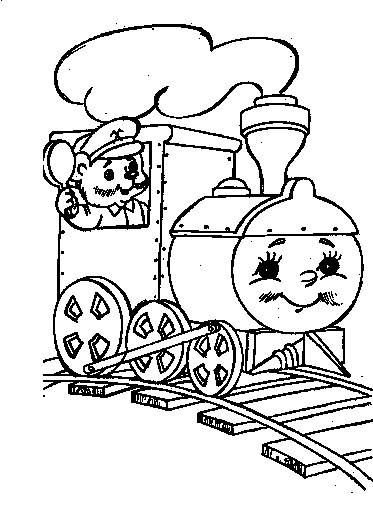               ПАРОВОЗ                      ГРИБ